Lazar MykhailoGeneral details:Certificates:Experience:Documents and further information:Diplom: o/s 11119/2014/07,issue16.09.2014Position applied for: Ordinary SeamanDate of birth: 16.07.1983 (age: 34)Citizenship: UkraineResidence permit in Ukraine: YesCountry of residence: UkraineCity of residence: OdessaPermanent address: Dobroslav Michurina 83 str.apt 5Contact Tel. No: +38 (096) 544-57-07 / +38 (097) 147-10-97E-Mail: veterinar-mixa@mail.ruSkype: lazarmixaU.S. visa: NoE.U. visa: NoUkrainian biometric international passport: Not specifiedDate available from: 31.10.2017English knowledge: GoodMinimum salary: 750 $ per month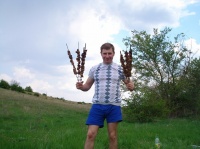 DocumentNumberPlace of issueDate of expiryCivil passportEO788305ODESSA16.01.2014Seamanâs passportAB531699NIKOLAEV06.08.2019Tourist passport17605NIKOLAEV09.07.2019TypeNumberPlace of issueDate of expirySAFETY FAMILIARIZATION BASIC TRAINING AND ISTRUCT. FOR ALL SEAFARERS17605NIKOLAEV09.07.2019TRAINING IN CARRYING OF DANGEROUZ AND HAZARDOUS SUBST.8599NIKOLAEV09.07.2019DESIGN. SECURITY DUTIES OF SHIPBOARD PERSONNEL23539NIKOLAEV09.07.2019ADVANCED FIRE FIGHTING11523NIKOLAEV09.07.2019PROFICIENCY IN SURVIVAL CRAFT AND RESCUE BOATS14039NIKOLAEV09.07.2019SECURITY-RELATED TRADE AND INSTRUCT. FOR ALL SEAFARERS21190NIKOLAEV09.07.2019PositionFrom / ToVessel nameVessel typeDWTMEBHPFlagShipownerCrewingOrdinary Seaman17.11.2006-01.08.2007TINA 3Bulk CarrierSulzer8826panamaProsperity management S.AProsperity management S.A